Mohs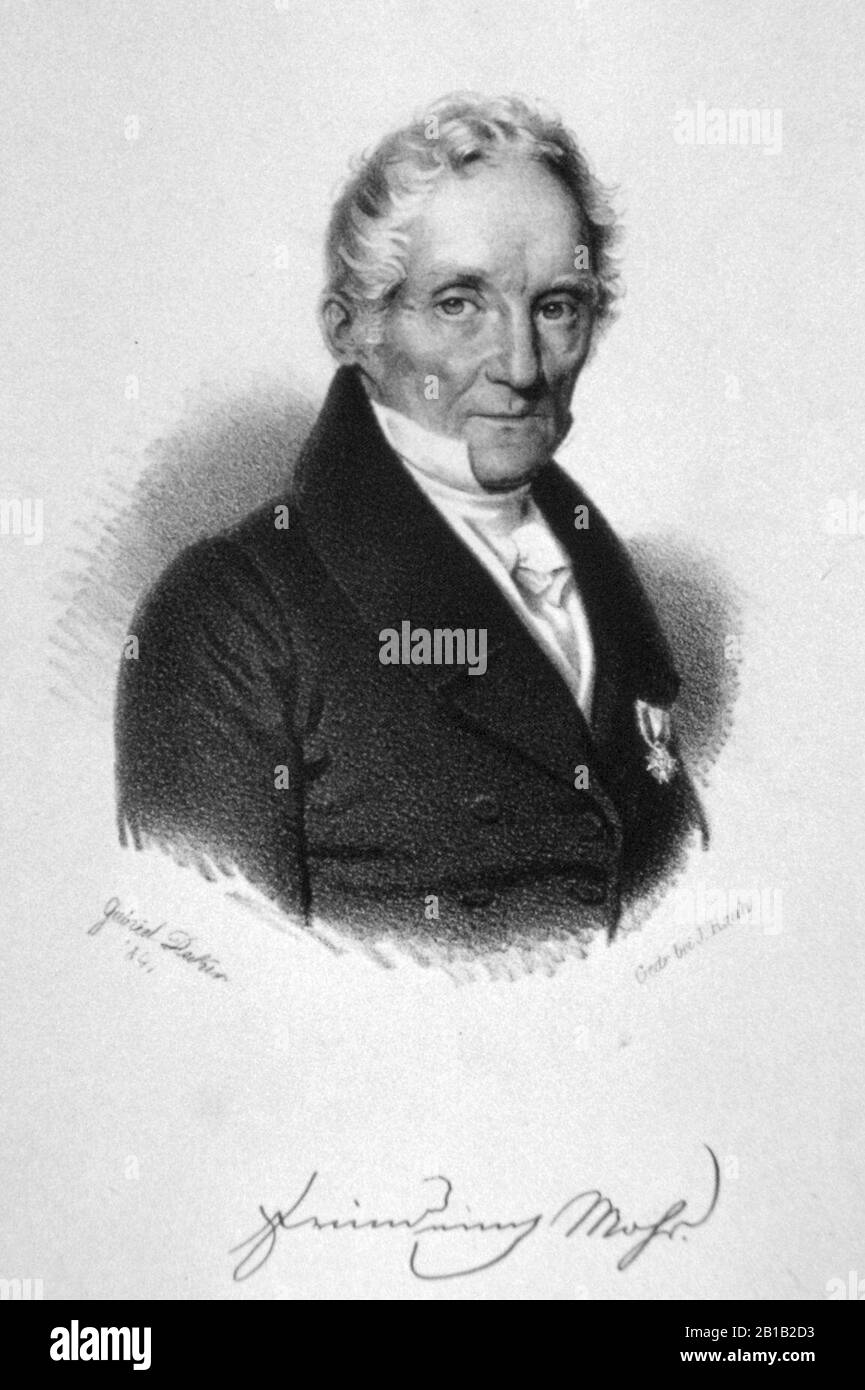 27 janvier 1773 à 29 septembre 1839 Allemand Geologiste et minéralogisteScale of mineral hardness 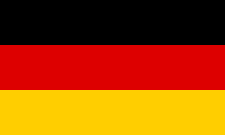 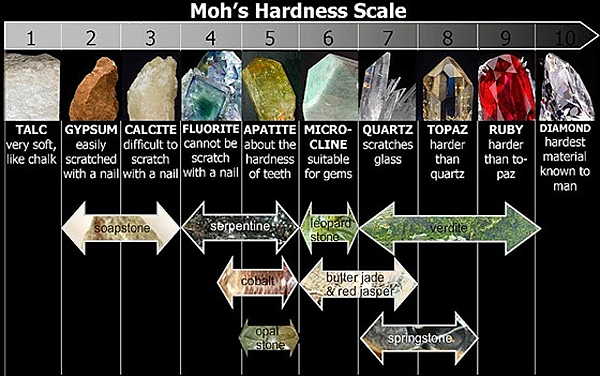 